الجامعة المستنصرية - كلية التربية الاساسية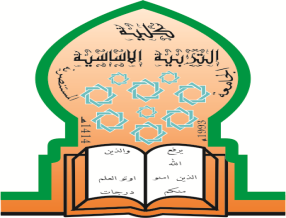 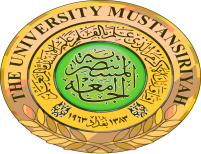 قسم ...رياض الاطفال......................الخطة الدراسية للمساقالبريد الالكتروني للتدريسي :  suaded2006@yahoo.com                                                            توقيع التدريسي :تواجد التدريسي :                                                                          توقيع رئيس القسم :المعلومات العامة عن المساق ( المادة الدراسية ): (Course information)المعلومات العامة عن المساق ( المادة الدراسية ): (Course information)المعلومات العامة عن المساق ( المادة الدراسية ): (Course information)المعلومات العامة عن المساق ( المادة الدراسية ): (Course information)المعلومات العامة عن المساق ( المادة الدراسية ): (Course information)اسم المساق: تخطيط وطرق تنفيذ البرامج اسم التدريسي :أمل حمودي اسم التدريسي :أمل حمودي اسم التدريسي :أمل حمودي رمز المساق:KGBPMiPP314اسم التدريسي :أمل حمودي اسم التدريسي :أمل حمودي اسم التدريسي :أمل حمودي الساعات المعتمدة:3نظريعملياجماليالساعات المعتمدة:3نظريالمستوى والفصل الدراسي: الفصل الدراسي  الخامس  /المرحلة الثالثة   وصف المساق: (Course description)  وصف المساق: (Course description)  وصف المساق: (Course description)  وصف المساق: (Course description)  وصف المساق: (Course description)تعريف البرنامج  وما هو البرنامج ماهي أهدافها ، الأسس التى يقوم عليها البرنامج ،أساليب تصميم البرنامج التربوي ،تصنيف البرامج الموجهة لأطفال الروضة ،مثال الوحدة التعلمية المتكاملة وحدة النبات /وحدة وسائط النقلتعريف البرنامج  وما هو البرنامج ماهي أهدافها ، الأسس التى يقوم عليها البرنامج ،أساليب تصميم البرنامج التربوي ،تصنيف البرامج الموجهة لأطفال الروضة ،مثال الوحدة التعلمية المتكاملة وحدة النبات /وحدة وسائط النقلتعريف البرنامج  وما هو البرنامج ماهي أهدافها ، الأسس التى يقوم عليها البرنامج ،أساليب تصميم البرنامج التربوي ،تصنيف البرامج الموجهة لأطفال الروضة ،مثال الوحدة التعلمية المتكاملة وحدة النبات /وحدة وسائط النقلتعريف البرنامج  وما هو البرنامج ماهي أهدافها ، الأسس التى يقوم عليها البرنامج ،أساليب تصميم البرنامج التربوي ،تصنيف البرامج الموجهة لأطفال الروضة ،مثال الوحدة التعلمية المتكاملة وحدة النبات /وحدة وسائط النقلتعريف البرنامج  وما هو البرنامج ماهي أهدافها ، الأسس التى يقوم عليها البرنامج ،أساليب تصميم البرنامج التربوي ،تصنيف البرامج الموجهة لأطفال الروضة ،مثال الوحدة التعلمية المتكاملة وحدة النبات /وحدة وسائط النقلمخرجات تعلم المساق: (Course outcomes)مخرجات تعلم المساق: (Course outcomes)مخرجات تعلم المساق: (Course outcomes)مخرجات تعلم المساق: (Course outcomes)مخرجات تعلم المساق: (Course outcomes)-1 يكون قادر  على  التعرف البرنامج التربوي سواء كان يومي او أسبوعي او شهري 2- يكون قادر على التعرف  الهدف من أعداد البرنامج المخصصه الطفل  الروضة 3-التخطيط للبرامج 4-صياغة الأهداف ( غايات ، أغراض ، أهداف سلوكية )5-تحديد محتوي البرامج6-تنفيذ وتقويم البرنامج 7-تصميم برامج مختلفة لمرحلة رياض الأطفال-1 يكون قادر  على  التعرف البرنامج التربوي سواء كان يومي او أسبوعي او شهري 2- يكون قادر على التعرف  الهدف من أعداد البرنامج المخصصه الطفل  الروضة 3-التخطيط للبرامج 4-صياغة الأهداف ( غايات ، أغراض ، أهداف سلوكية )5-تحديد محتوي البرامج6-تنفيذ وتقويم البرنامج 7-تصميم برامج مختلفة لمرحلة رياض الأطفال-1 يكون قادر  على  التعرف البرنامج التربوي سواء كان يومي او أسبوعي او شهري 2- يكون قادر على التعرف  الهدف من أعداد البرنامج المخصصه الطفل  الروضة 3-التخطيط للبرامج 4-صياغة الأهداف ( غايات ، أغراض ، أهداف سلوكية )5-تحديد محتوي البرامج6-تنفيذ وتقويم البرنامج 7-تصميم برامج مختلفة لمرحلة رياض الأطفال-1 يكون قادر  على  التعرف البرنامج التربوي سواء كان يومي او أسبوعي او شهري 2- يكون قادر على التعرف  الهدف من أعداد البرنامج المخصصه الطفل  الروضة 3-التخطيط للبرامج 4-صياغة الأهداف ( غايات ، أغراض ، أهداف سلوكية )5-تحديد محتوي البرامج6-تنفيذ وتقويم البرنامج 7-تصميم برامج مختلفة لمرحلة رياض الأطفال-1 يكون قادر  على  التعرف البرنامج التربوي سواء كان يومي او أسبوعي او شهري 2- يكون قادر على التعرف  الهدف من أعداد البرنامج المخصصه الطفل  الروضة 3-التخطيط للبرامج 4-صياغة الأهداف ( غايات ، أغراض ، أهداف سلوكية )5-تحديد محتوي البرامج6-تنفيذ وتقويم البرنامج 7-تصميم برامج مختلفة لمرحلة رياض الأطفالكتابة مواضيع المساق ( النظري – العملي ان وجد ) :كتابة مواضيع المساق ( النظري – العملي ان وجد ) :كتابة مواضيع المساق ( النظري – العملي ان وجد ) :كتابة مواضيع المساق ( النظري – العملي ان وجد ) :الاسابيع / التاريخالاسابيع / التاريخنظري نظري او عملي12/10البرنامج /البرنامج اليومي /البرنامج الاسبوعي /البرنامج الشهري 29/10مقارنة بين المفهوم تقليدي والمعاصر البرنامج التربوي / الأسس التى يقوم عليها البرنامج316/10 تخطط برنامج ( أسبوعي –شهري –نصف سنوي423/10تصنيف البرامج الموجهة لأطفال الروضة530/10أساليب تصميم البرنامج التربوي ،تصنيف البرامج66/11أختبار 713/11الاسترتيجيات التربوية المناسبة لأنجاح الموقف التعلمي 820/11الجوانب التي تحققها وحدات الخبرة التعليمية 927/11خطة تدريس وحدة النبات104/12تطبيقات نماذج خطة تدريس وحدة معينة1111/11أختبار 1218/12خطة تدريس وحدة وسائط النقل1325/12تصميم أنشطة مختلفة بناء علي مفهوم الخبرة المتكاملة141/1الخطوط التي يجب مراعاتها عند تقديم الخبرة الاطفال158/1تصميم برنامج متكامل في مرحلة رياض الأطفال متعدد المستوياتالواجبات و المشاريع:       1-  تحضير نماذج عن برامج الاطفال 2- أختبار يومي 3-مصادر التعلم الاساسية:مصادر التعلم الاساسية:مصادر التعلم الاساسية:مصادر التعلم الاساسية:مصادر التعلم الاساسية:مصادر التعلم الاساسية:مصادر التعلم الاساسية:مصادر التعلم الاساسية:مصادر التعلم الاساسية:مصادر التعلم الاساسية:مصادر التعلم الاساسية:1- تخيطيط برامج اطفال ما قبل المدرسة  /سعدية بهادر 1- تخيطيط برامج اطفال ما قبل المدرسة  /سعدية بهادر 1- تخيطيط برامج اطفال ما قبل المدرسة  /سعدية بهادر 1- تخيطيط برامج اطفال ما قبل المدرسة  /سعدية بهادر 1- تخيطيط برامج اطفال ما قبل المدرسة  /سعدية بهادر 1- تخيطيط برامج اطفال ما قبل المدرسة  /سعدية بهادر 1- تخيطيط برامج اطفال ما قبل المدرسة  /سعدية بهادر 1- تخيطيط برامج اطفال ما قبل المدرسة  /سعدية بهادر 1- تخيطيط برامج اطفال ما قبل المدرسة  /سعدية بهادر 1- تخيطيط برامج اطفال ما قبل المدرسة  /سعدية بهادر 1- تخيطيط برامج اطفال ما قبل المدرسة  /سعدية بهادر 2-2-2-2-2-2-2-2-2-2-2-المصادر الساندة :المصادر الساندة :المصادر الساندة :المصادر الساندة :المصادر الساندة :المصادر الساندة :المصادر الساندة :المصادر الساندة :المصادر الساندة :المصادر الساندة :المصادر الساندة :1-ت محمد متولي قنديل ، داليا عبد الواحد محمد : 2010 ، برامج وأنشطة رياض الأطفال ، دار الفكر – عمان1-ت محمد متولي قنديل ، داليا عبد الواحد محمد : 2010 ، برامج وأنشطة رياض الأطفال ، دار الفكر – عمان1-ت محمد متولي قنديل ، داليا عبد الواحد محمد : 2010 ، برامج وأنشطة رياض الأطفال ، دار الفكر – عمان1-ت محمد متولي قنديل ، داليا عبد الواحد محمد : 2010 ، برامج وأنشطة رياض الأطفال ، دار الفكر – عمان1-ت محمد متولي قنديل ، داليا عبد الواحد محمد : 2010 ، برامج وأنشطة رياض الأطفال ، دار الفكر – عمان1-ت محمد متولي قنديل ، داليا عبد الواحد محمد : 2010 ، برامج وأنشطة رياض الأطفال ، دار الفكر – عمان1-ت محمد متولي قنديل ، داليا عبد الواحد محمد : 2010 ، برامج وأنشطة رياض الأطفال ، دار الفكر – عمان1-ت محمد متولي قنديل ، داليا عبد الواحد محمد : 2010 ، برامج وأنشطة رياض الأطفال ، دار الفكر – عمان1-ت محمد متولي قنديل ، داليا عبد الواحد محمد : 2010 ، برامج وأنشطة رياض الأطفال ، دار الفكر – عمان1-ت محمد متولي قنديل ، داليا عبد الواحد محمد : 2010 ، برامج وأنشطة رياض الأطفال ، دار الفكر – عمان1-ت محمد متولي قنديل ، داليا عبد الواحد محمد : 2010 ، برامج وأنشطة رياض الأطفال ، دار الفكر – عمان2- هدي الناشف : 2003، تصميم البرامج التعليمية لأطفال ما قبل المدرسة ، دار الفكر العربي2- هدي الناشف : 2003، تصميم البرامج التعليمية لأطفال ما قبل المدرسة ، دار الفكر العربي2- هدي الناشف : 2003، تصميم البرامج التعليمية لأطفال ما قبل المدرسة ، دار الفكر العربي2- هدي الناشف : 2003، تصميم البرامج التعليمية لأطفال ما قبل المدرسة ، دار الفكر العربي2- هدي الناشف : 2003، تصميم البرامج التعليمية لأطفال ما قبل المدرسة ، دار الفكر العربي2- هدي الناشف : 2003، تصميم البرامج التعليمية لأطفال ما قبل المدرسة ، دار الفكر العربي2- هدي الناشف : 2003، تصميم البرامج التعليمية لأطفال ما قبل المدرسة ، دار الفكر العربي2- هدي الناشف : 2003، تصميم البرامج التعليمية لأطفال ما قبل المدرسة ، دار الفكر العربي2- هدي الناشف : 2003، تصميم البرامج التعليمية لأطفال ما قبل المدرسة ، دار الفكر العربي2- هدي الناشف : 2003، تصميم البرامج التعليمية لأطفال ما قبل المدرسة ، دار الفكر العربي2- هدي الناشف : 2003، تصميم البرامج التعليمية لأطفال ما قبل المدرسة ، دار الفكر العربيالدرجات الامتحانيةالدرجات الامتحانيةالامتحان الاولالامتحان الثانيالامتحان الثانيالامتحان العمليالامتحان العمليالنشاطالسعيالسعيالامتحان النهائي20151554040قاعة المحاضراتالشعبةالشعبةالشعبةالقاعةالقاعةالساعةالساعةالساعةالملاحظاتالملاحظات